WEEK 1 SOS4LoveProject 15/1-21/1High school №11 of the city of Romny Sumy region of Ukraine2-A classTeacher Lyudmila Yurchenko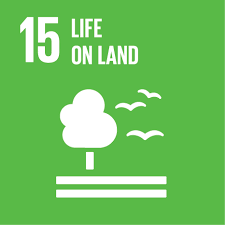 Hello!1. Forests are the national wealth of Ukraine. They are the subject of constant attention and care of the state, and their protection, defense and restoration is one of the main responsibilities of both users and state forestry management bodies. In forests there are 2/3 of all species of plants, animals, mushrooms that are on Earth. The dense, lush vegetation of forests gives the air a lot of oxygen. Therefore, they are called the "lungs" of our planet. People are destroying them for the sake of wood, in order to free space for roads, buildings. Also, many forests are destroyed by fires. Particularly pine trees suffer on the eve of the New Year and Christmas. But the salvation of the woods of our planet is in the hands of each person. The main thing is not to be indifferent.The pupils of the 2nd form decided to create a project "Save the life of Christmas trees", supporting target No. 15 "Protecting and rehabilitating land ecosystems and promoting their rational use, rational forest management, fighting desertification, stopping and returning (deploying) land degradation and stopping the loss process of biodiversity".Step 1. Introductory lesson. Take a look at the Global Sustainable Development goals 2016-2030. Make an action plan.Step 2. To write essays and release the collection "Forest beauty".Step 3. Organize an eco-workshop for the making manufacture of Christmas trees using art crafts. Create an exhibition of works for school students and parents.Step 4. Meet the employees of the Romny Forest Enterprise to get acquainted with the methods of planting fir trees.Step 5. Create STEM-laboratory for the production of paperStep 6. Presentation of the project "Save the Life of the Christmas tree".Step 7. Plant trees in the school area (spring 2018).Difficulties: purchase of planting material, but we will ask for help the employees of the Romny Forestry Enterprise and parents.GOOD LUCK!With Loving, Warm Wishes, Teacher Lyudmila Yurchenko         r_school_11@ukr.net